BATH AND BEPPU FRIENDSHIP ASSOCIATIONAGM AGENDA 18:00 9th May 2019The Mayor’s Parlour, The Guildhall, Bath Close meeting and informal social session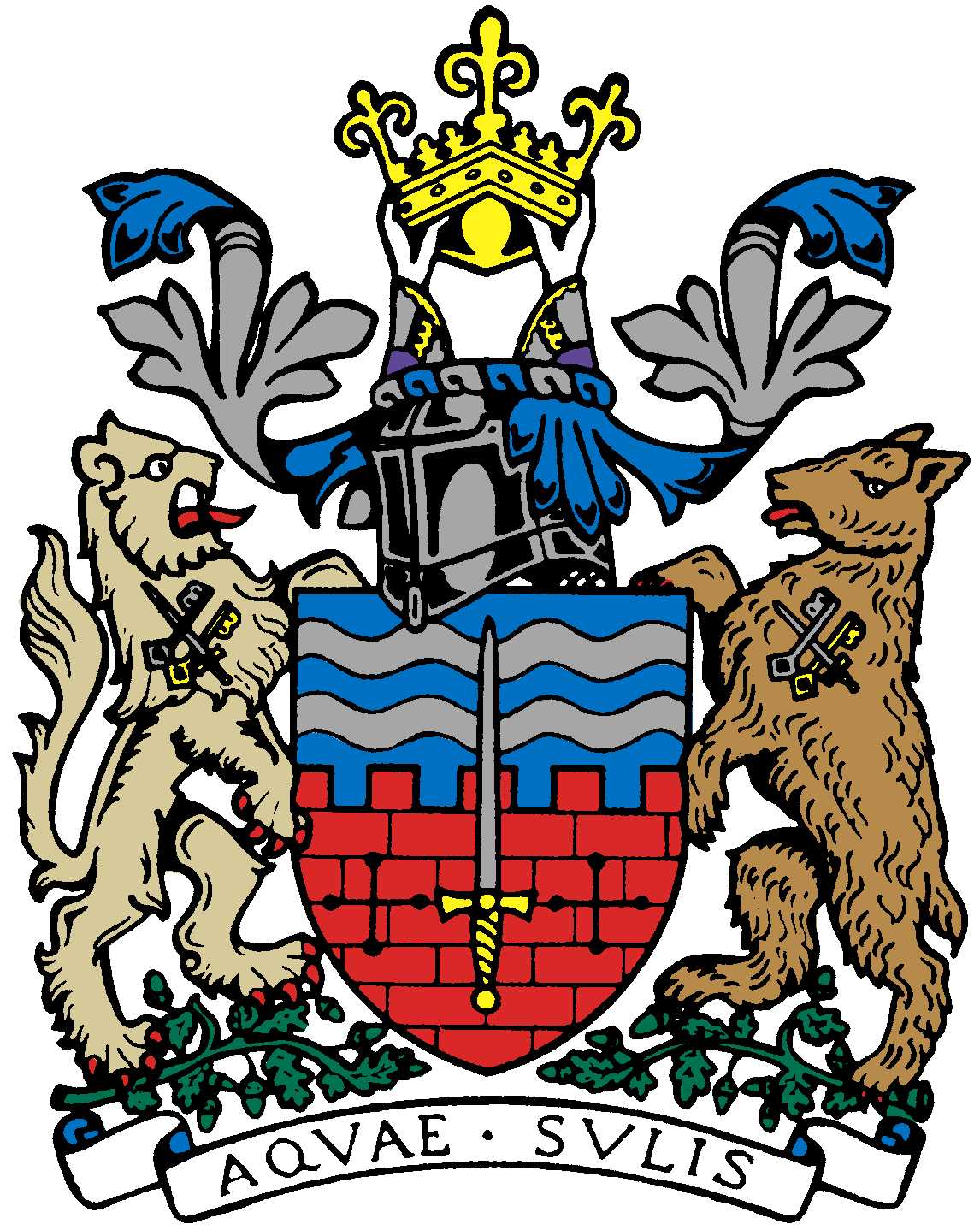 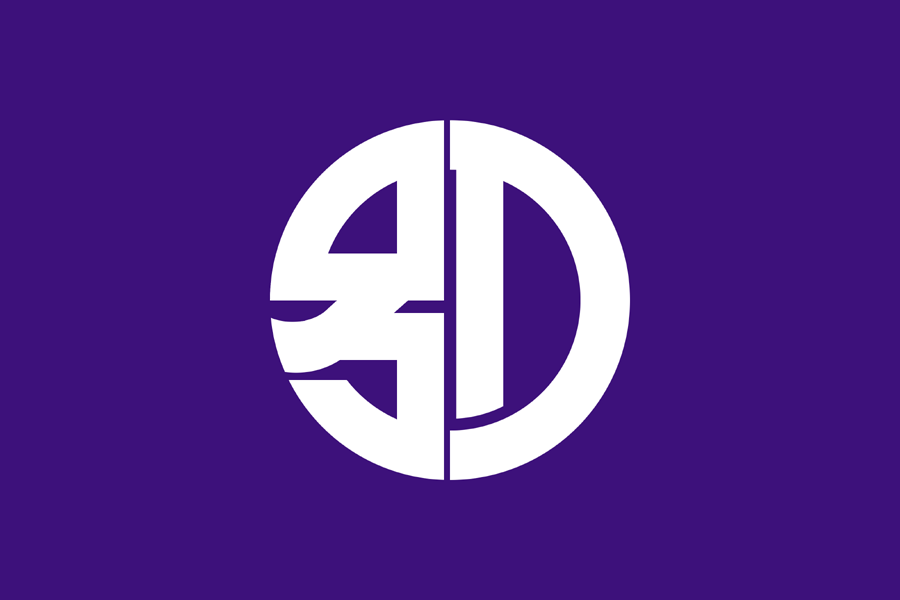 ItemBy1Welcome Paul 2Minutes of Last MeetingJane3Chairman’s Report/ Review of 2018/2019Paul4Secretary’s ReportCaroline/Jane5Accounting ReportSachiko/Yukie6Elections for next year’s CommitteePaul7Shin’ai Girls High School Visit 26-29 March 2019Jane/Mieko8David Tanner Talks about JapanDavid/Paul9Meishi cards for BBFA committee members?David/Paul10Sumie class updateDavid/Caroline11Grant Application UpdatePaul12Sake Event 24/5 (NB: Glastonbury-related contacts invited?)Kaoru13Mini Japan Day at MEAAYukie14Piano Concert opportunityKaoru15Events in 2019/2020Kaoru16AOB17Next Meeting